						     GR 8 Handboeke/Textbooks 2015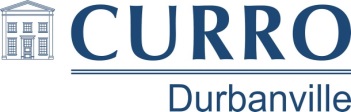 Afrikaans TaalEnglish LanguageAfrikaans HandboekeEnglishTextbooksName/Naam Learner/LeerlingDate:Datum:Tel:Subject/VakBook Title/Boek TitelISBNPrice/PrysRequired/BenodigAfrikaans HuistaalVia Afrikaans Huistaal978 1415 421 079R139Afrikaans HuistaalPret met Poësie 978 0798 128 315R104.80Afrikaans HuistaalBlinde Sambok978 0624 039 808R107Afrikaans HuistaalThomas@sms.net978 0799 359 817R91.40Afrikaans 1ste Addisionele TaalVia Afrika Eerste Addisionele Taal978 1415 421 161R139Afrikaans 1ste Addisionele TaalPerfek978 0799 367 140R100Afrikaans 1ste Addisionele Taal?Subject/VakBook Title/Boek TitelISBNPrice/PrysRequired/BenodigEnglish Home LanguageSolutions for All:  Learner 978 1431 014 002R132English Home LanguageSolutions for All:  Reader 978 1431 019 762R72English Home LanguageHoles978 0747 544 593R115English 1st Additional LanguageVia Afrika English First Additional978 1415 420 980R139English 1st Additional LanguageDiary of Anne Frank978 0435 233 143R164English 1st Additional LanguageArtemis Fowl978 1423 124 528R125English Home & 1st Additional LanguageComprehensive English Practice book978 0636 066 366R129Subject/VakBook Title/Boek TitelISBNPrice/PrysRequired/BenodigWiskundeMind Action Series978 1869 217 099R271WiskundeX-Faktor978 0992 202 606R130NatuurwetenskappeVia Afrika Natuurwetenskappe978 1415 419 250R139Sosiale WetenskappeVia Afrika Sosiale Wetenskappe978 1415 422 137R143Ekonomiese en BestuurswetenskappeVia Afrika EBW978 1415 419 229R139TegnologieVia Afrika Tegnologie978 1415 419 281R139Skeppende KunsteVia Afrika Skeppende Kunste978 1415 422 458R143LewensvaardigheidVia Afrika Lewensvaardigheid978 1415 422 007R139Subject/VakBook Title/Boek TitelISBNPrice/PrysRequired/BenodigMathematics Mind Action Series978 1869 217 075R271MathematicsX-Factor978 0992 202 613R139Natural Sciences Via Afrika Natural Sciences978 1415 419 120R143Social SciencesVia Afrika Social Sciences978 1415 422 069R139Economics and Management SciencesVia Afrika EMS978 1415 419 090R139TechnologyVia Afrika Technology978 1415 419 151R143Creative ArtsVia Afrika Creative Arts978 1415 420 898R139Life OrientationVia Afrika Life Orientation978 1415 421 949R139